(Pieczątka szkoły) KARTA ZGŁOSZENIOWA WOJEWÓDZKIEGO KONKURSU „KLUCZ DO LEKTURY”
DLA UCZNIÓW KL. VII i VIII SZKOŁY PODSTAWOWEJ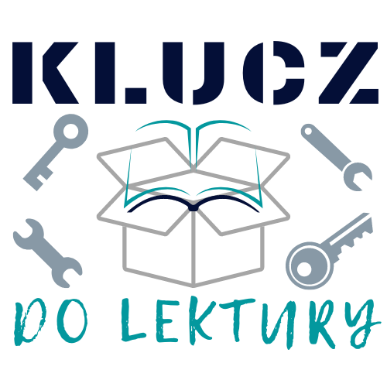 Ballady i romanse Adama MickiewiczaImię i nazwisko ucznia, klasa:……………………………………………………………………………………….
Imię i nazwisko, telefon kontaktowy lub adres mailowy nauczyciela-opiekuna:………………………………………………………………………………………Dane szkoły:
………………………………………………………………………………………………………………………………………………………………………………………………………………………………………………………………………Oświadczam, że zapoznałam/em się  i akceptuję regulaminWOJEWÓDZKIEGO KONKURSU „KLUCZ DO LEKTURY”organizowanego  przez  Szkołę Podstawową nr 48 im. gen. Józefa Hallera w Gdańsku.Wyrażam  zgodę na udział  mojego dziecka 

…………………………………………………………………………………………………w WOJEWÓDZKIM KONKURSIE „KLUCZ DO LEKTURY” 
oraz wyrażam zgodę na przetwarzanie  danych osobowych mojego dziecka w zakresie organizacji i promocji konkursu.………………………………………………………………………………………………….(data i czytelny podpis  rodzica lub opiekuna prawnego)